                                                МБДОУ – детский      сад    № 501                                                                       Воспитатель:                                                                       Михайлова О.В.                                                                       Инструктор по ФК: Морозова О.Г.                                                                       Средняя группа «Неваляшки»                                                                                                                                                  Время проведения: 12.09.2014 г.       Физкультурный досугдетей средней группы с родителями«Тропинки волшебного леса».Задачи: 1. Помочь родителям и детям ощутить радость, удовольствие от встречи друг с другом, от совместной двигательно-игровой деятельности. 2. Способствовать расширению у родителей диапазона вербального и невербального общения с ребенком, умению быстро устанавливать эмоционально-тактильный контакт с ним. 3. Способствовать развитию у родителей и детей умения настраиваться друг на друга, чувствовать партнера для успешности в совместной двигательной и интеллектуальной деятельности. 4. Расширить у детей двигательный и игровой опыт, развивая функциональные системы, координацию движений, ориентировку в пространстве, силу, ловкость, выносливость. 5. Способствовать эмоциональному сближению родителей с ребенком. Оборудование: 1 мостик, грибы, массажные диски, дорожки здоровья, массажные мячи (по количеству детей), музыка.ХОД ДОСУГА.Дорогие ребята, уважаемые мамы и папы! Сегодня у нас будет не обычное занятие, мы с вами отправимся в путешествие в сказочный лес. Нас ждет очень долгое путешествие и нам необходимо набраться сил. Для этого давайте сделаем зарядку. Встают в круг. Зарядка.Руки вверх поднимем – РАЗ, выше носа, выше глаз. Прямо руки вверх держать, не качаться, не дрожать.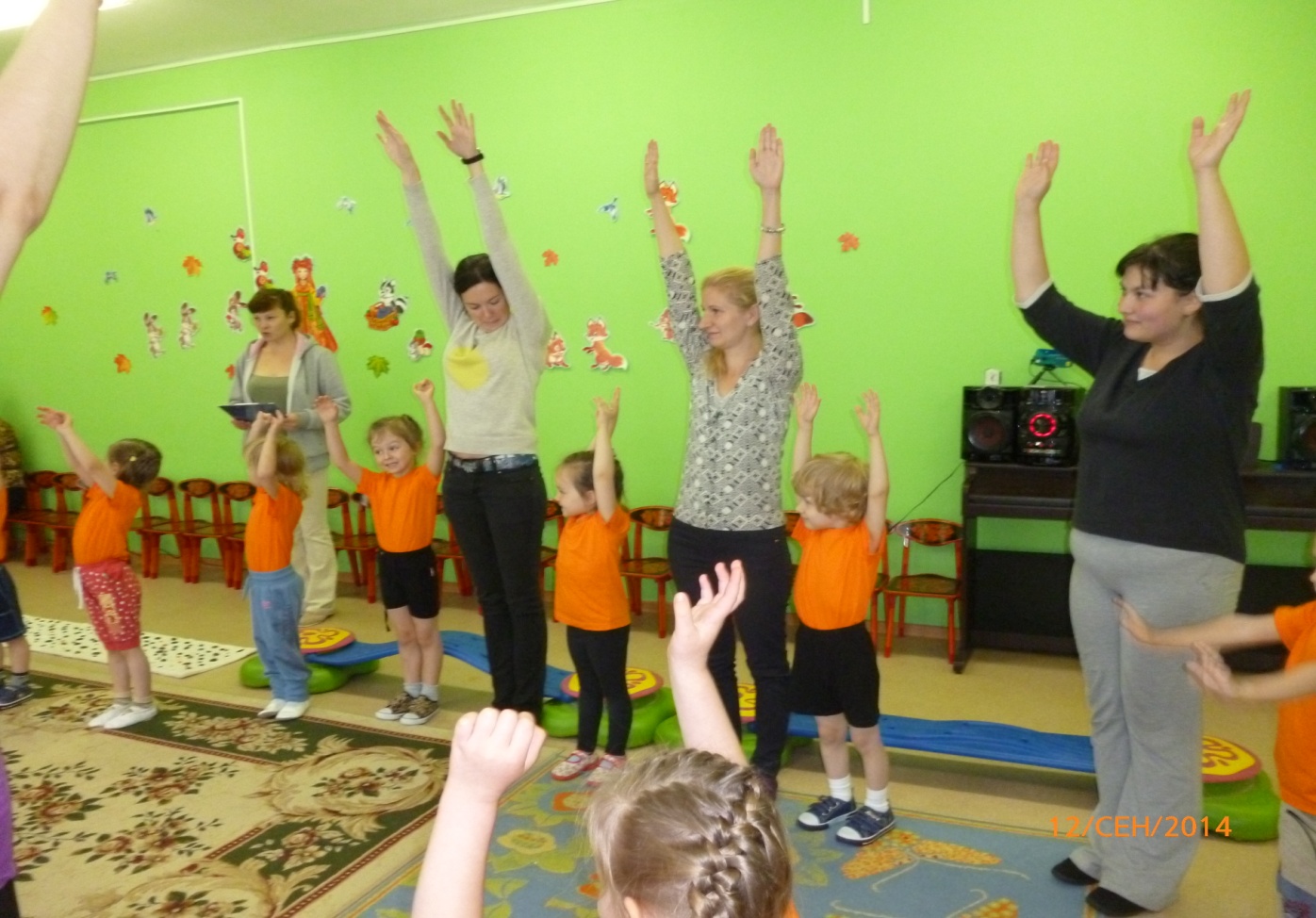 ДВА - опустим руки вниз, стой на месте не вертись. Повторяем, не ленись! Вверх РАЗ, ДВА - ТРИ, ЧЕТЫРЕ, вниз! Будем делать повороты, выполняйте все с охотой. РАЗ - налево поворот, ДВА - теперь наоборот. Так, ничуть, не торопясь, повторяем еще раз. Все попрыгали на месте и руками машем вместе. А теперь прогнули спинки, посмотрели на ботинки. А сейчас нагнулись ниже, наклонились к полу ближе.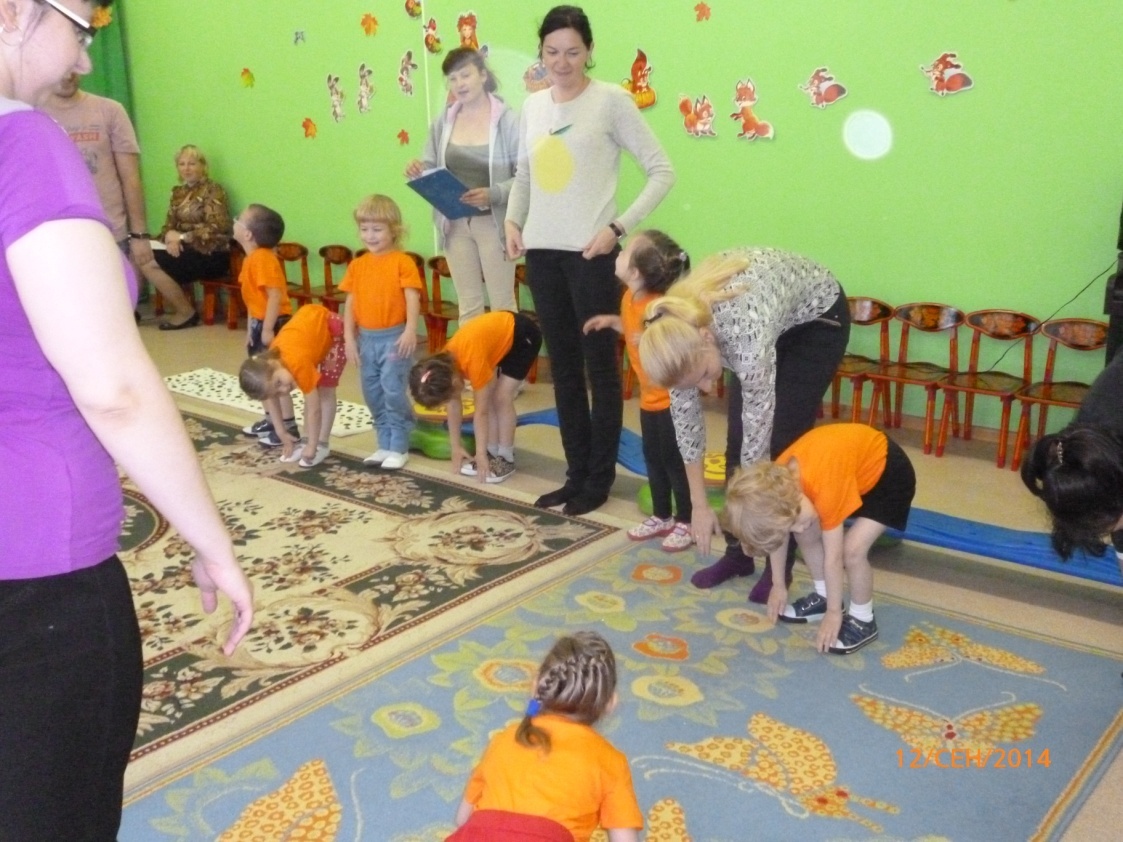 Повертись на месте ловко. В этом нам нужна сноровка. Что, понравилось, дружок? Завтра будет вновь урок! Молодцы, хорошо сделали зарядку. Все готовы? Тогда отправляемся в путешествие. Все выстраиваются парами: ребенок - родитель.Идем мы, идем по лесу. Вдруг, на пути большая яма (мостик), давайте мы пройдем по нему?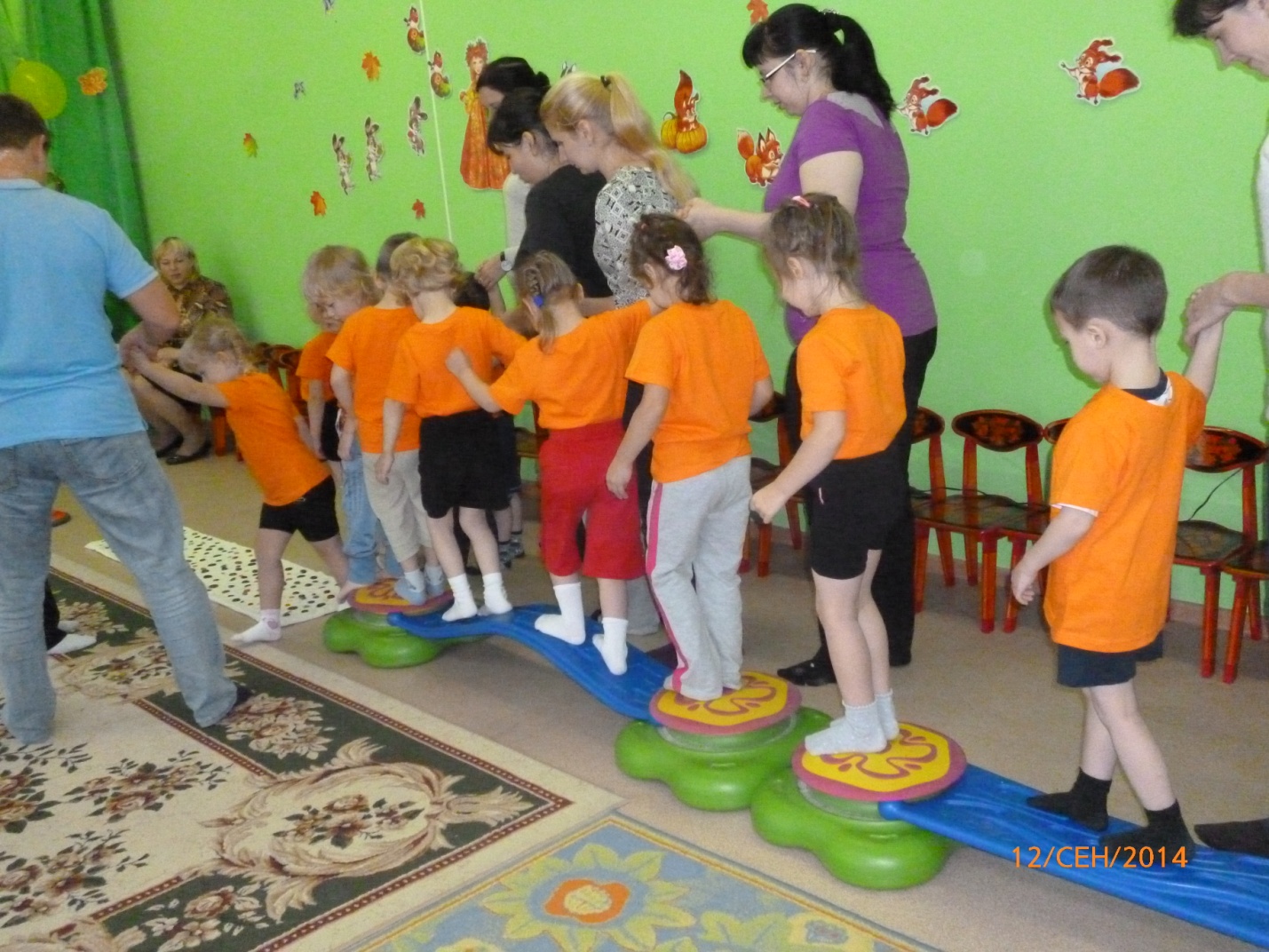 На пути у нас речка. По камешкам нужно перейти на другой берег. Да смотрите, в воду не упадите (ходьба по дискам здоровья).Как же хорошо осенью в лесу. А сколько грибов и ягод. Давайте поиграем в игру! ИГРА «Собери грибы»Взрослые и дети стоят вдоль зала по сигналу дети разбегаются (расходятся) в разные стороны, собирают грибы. Пока звучит музыка, дети бегают (ходят) врассыпную, когда музыка закончилась, бегут к родителям. Ребенок подбегает к маме или папе они обнимают его. Ребятки, а хотите дальше отправиться в путешествие? Тропинка стала совсем узкая и чтобы нам пройти дальше, вам нужно встать спиной к взрослому и поставить свои стопы на ноги взрослого. Взрослый прижимает ребенка к себе, и они вместе идут (совместная ходьба).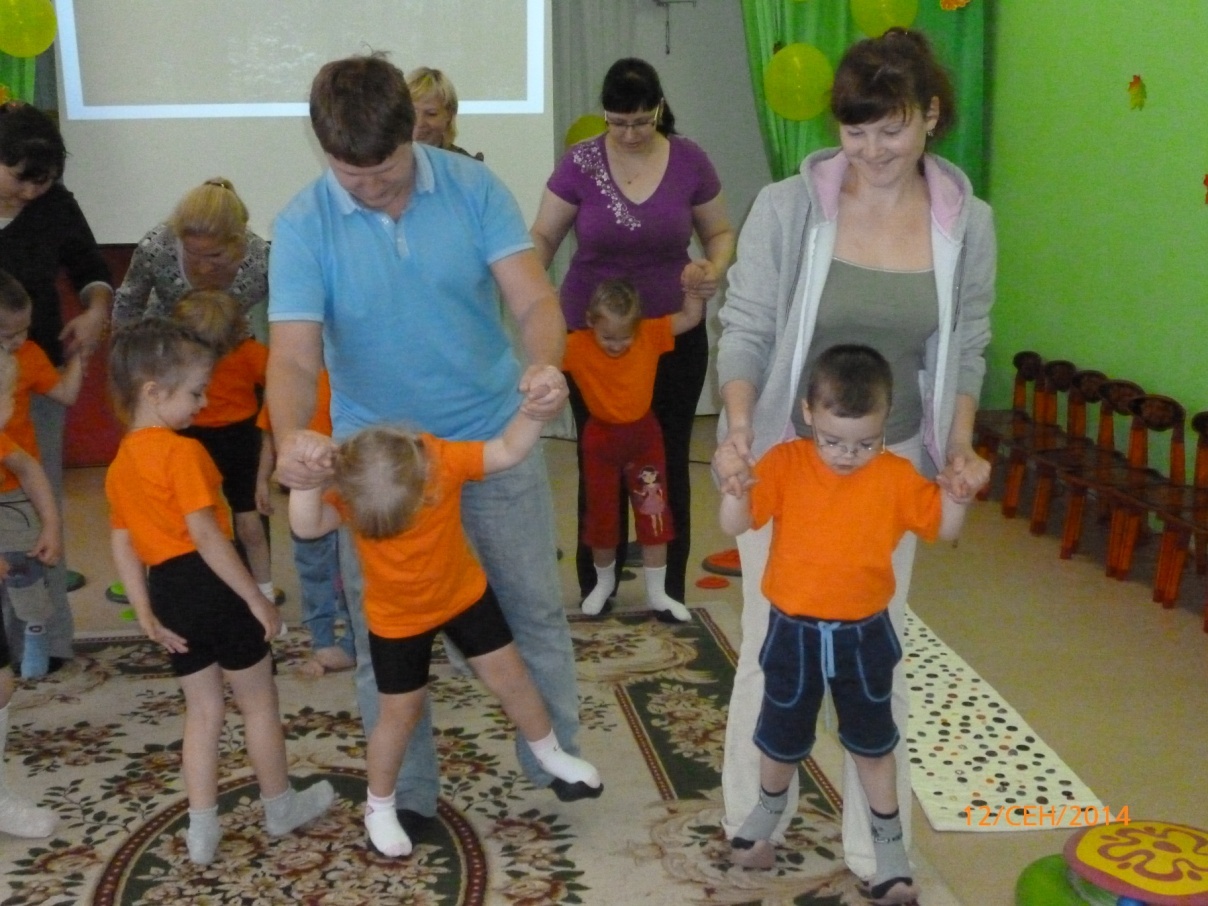 Вот мы с вами и дошли до лесной полянки. Осенью в лесу прохладно, как же нам согреться? Конечно, нам нужно позвать солнышко. Давайте встанем все в круг и поиграем.ПАЛЬЧИКОВАЯ ИГРА «Солнышко»Солнышко, солнышко, выходи на речку.Солнышко, солнышко, раскидай колечки!Мы колечки соберем, золоченые возьмем,Покатаем, поиграем и тебе назад вернем!Выходит солнышко (ребенок под гр.)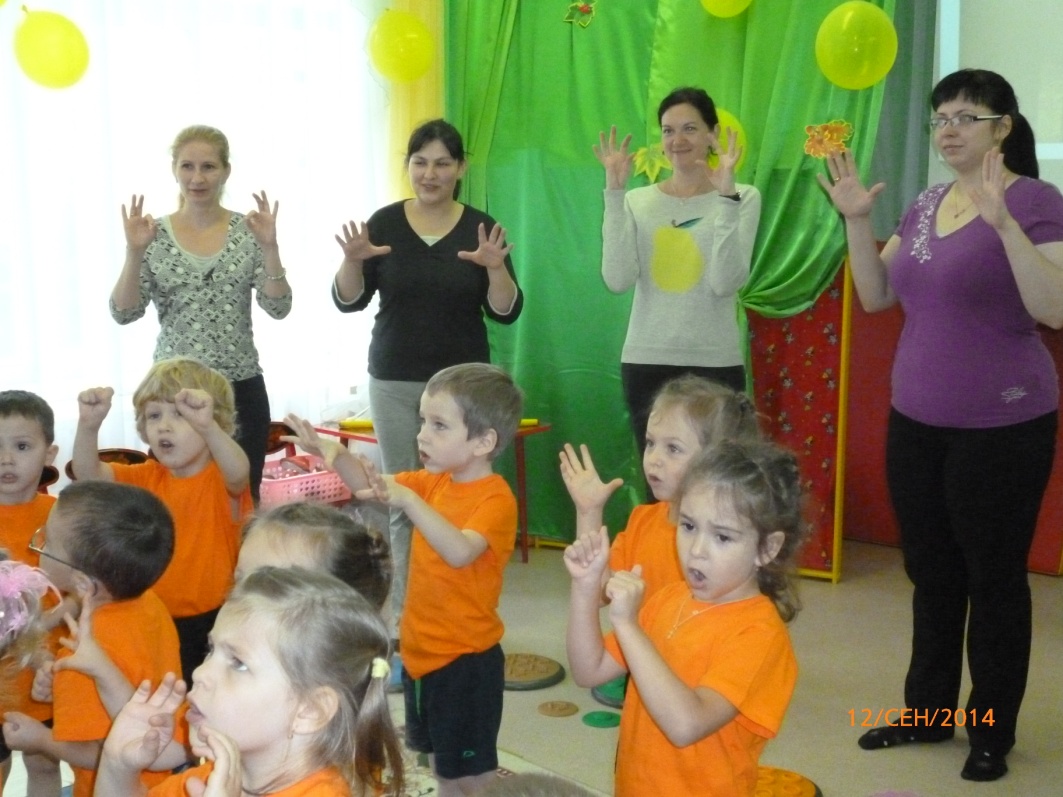 Появилось солнышко, нам стало теплее. А мы продолжим наше путешествие. Ходьба по тропе здоровьяРебята, а вы знаете, какие звери живут в лесу? (Дети называют животных).ИГРА «МЕДВЕЖАТА»Взрослый и ребенок стоят лицом друг к другу. Руки ребенка лежат на талии взрослого, руки взрослого - на плечах ребенка. Одновременно взрослый и ребенок наклоняются вправо и влево повтор 4-5 раз).Скажите ребята, а в лесу много деревьев? А сейчас наши мамы и папы будут елочками, а наши ребятки зайчиками.ИГРА «ЁЛОЧКА И ЗАЙЧИКИ»Взрослый стоит, руки опущены вниз чуть в стороны. Ребенок превращается в «зайчика» и прыгает на двух ногах вокруг «елочки».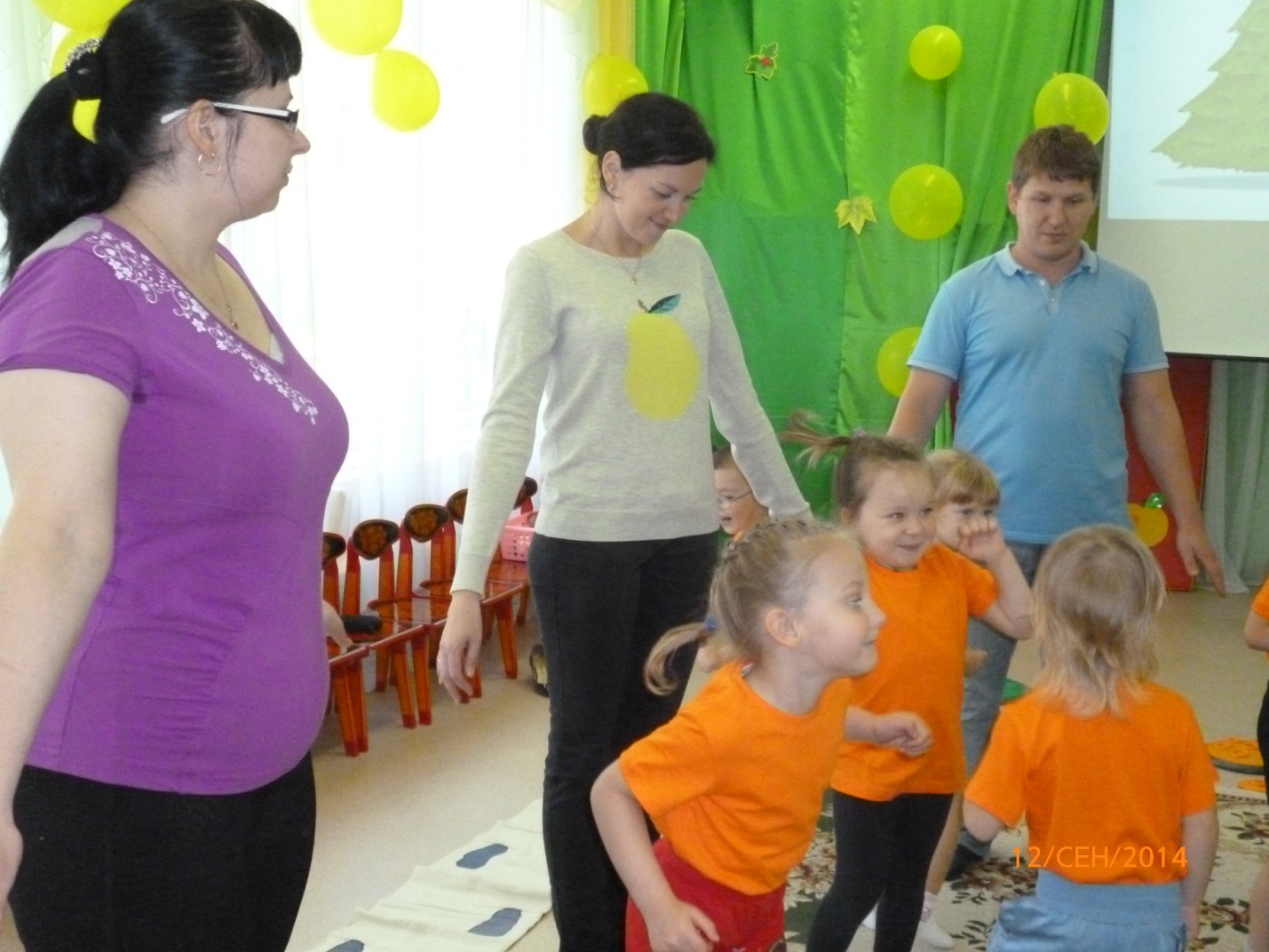 После игры зайки устали, уснули. (музыка для релаксации). Мы много играли, а теперь пришло время отдохнуть. Предложить детям взять массажные мячи «арахисовый мяч» и погладить спинку мячиком маме или папе, а затем поменяться местами. 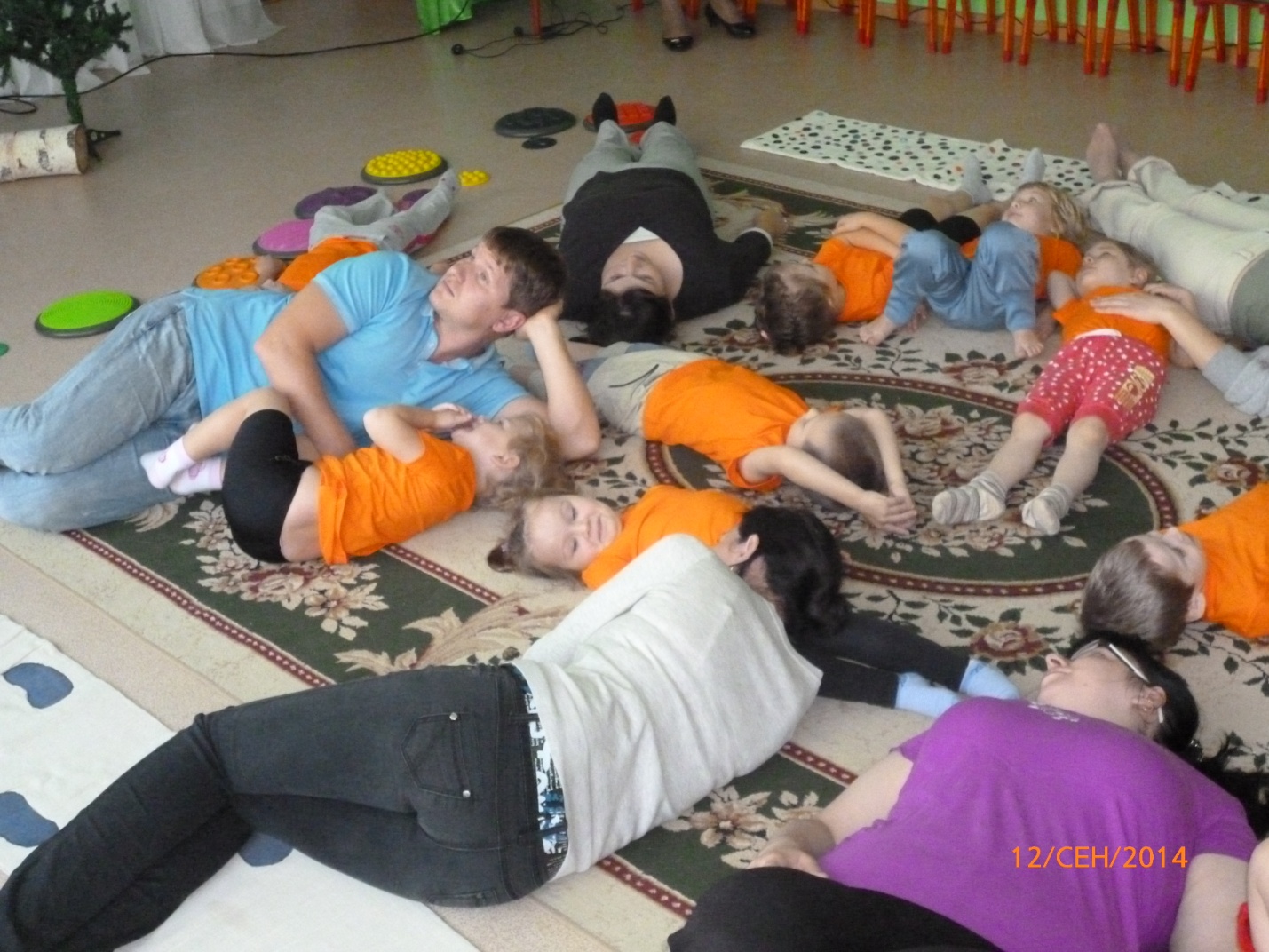 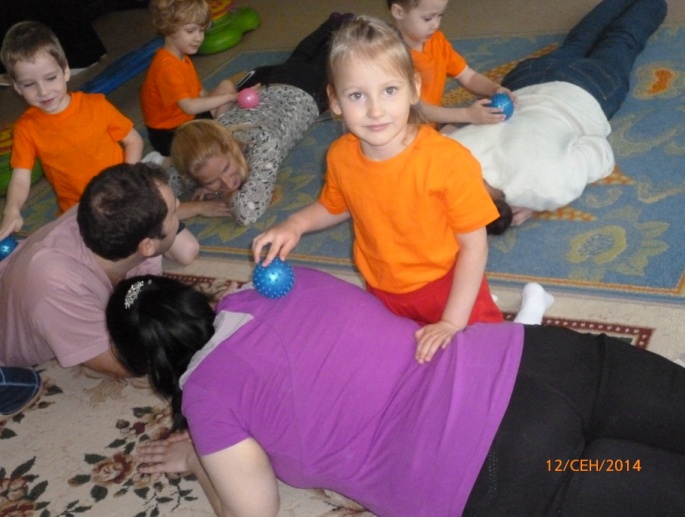 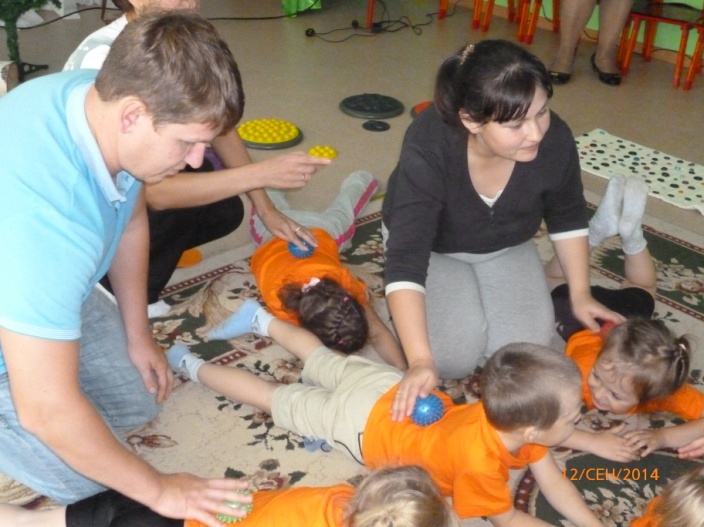 Очень хорошо в сказочном осеннем лесу, но нам пора возвращаться в детский сад. Мы выходим из леса и идем до нашего сада большой, широкой дорогой. Дети и родители берутся за руки и под музыку идут по залу. Вот мы с вами и пришли в детский сада. Я думаю, что наше сегодняшнее путешествие вам понравилось! Давайте обнимем наших детей, они сегодня были молодцы. Возьмемся за руки и пойдем в группу. 